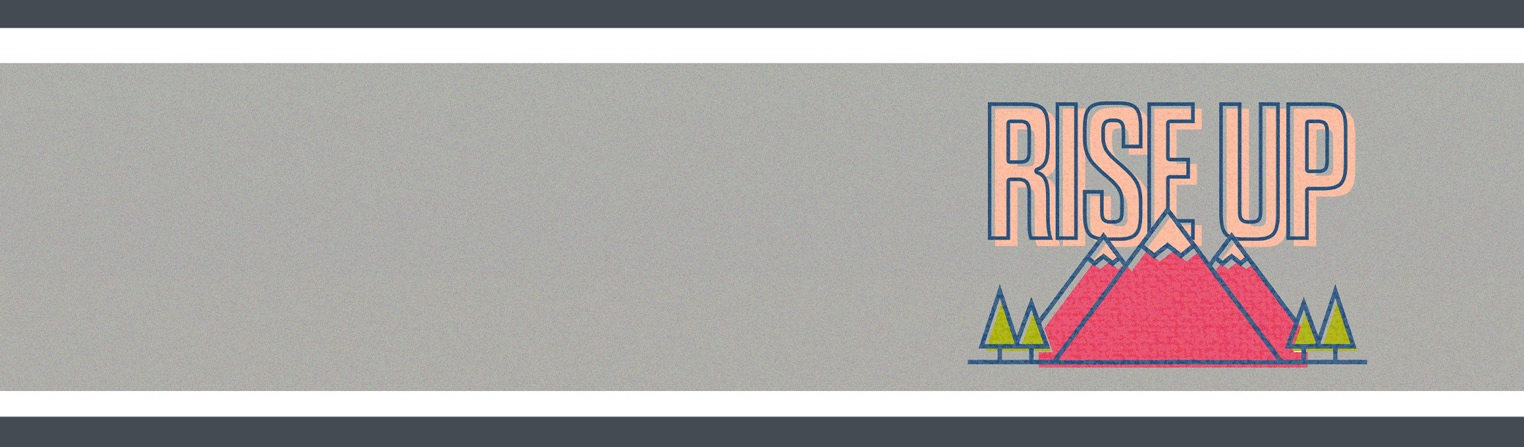 SNACK | Campfire S’moresJesus sat around a campfire with his disciples and ate breakfast, so today instead of bread and fish, we’re going to have s’mores!INSTRUCTIONS: Help kids construct a s’more using two graham crackers, 1 marshmallow, and a chocolate squareTODDLER HACK: Give each kid a bowl with small pieces of graham crackers, mini marshmallows, and chocolate chips. Add milk to make s'mores cereal, for kids without dairy allergies.Which part of the s'more is your favorite?Have you ever had a campfire before?What do you think Jesus and his disciples talked about around the campfire?ACTIVITY | Create-A-CampfireINSTRUCTIONS: Create a make-believe campfire using three to five toilet paper tubes and red, yellow, and orange crepe paper. Give the kids some tape and instruct them to create a campfire out of their materials.Today, we heard a story about Jesus sitting around a campfire with the disciples, who are followers of Jesus. After you create your campfires, we will sit around and answer questions like Jesus did with the disciples.What did Jesus tell the disciples when he saw them fishing?How did Jesus encourage the disciples?What did Jesus tell Simon Peter to do?ACTIVITY | Coloring PageINSTRUCTIONS: Provide this week's coloring page and some crayons or markers. Review today's Bible story and Big Idea as the kids color.MEMORY VERSE | Romans 10:9 (NIV)“If you declare with your mouth, ‘Jesus is Lord,’ and believe with your heart that God raised him from the dead, you will be saved.” Romans 10:9INSTRUCTIONS: Print out and cut the memory verse printable and put all the fish in a bin. Put up a fishing net decoration. Have kids come up one at a time to find the fish containing the part of the memory verse you need to put the verse in order.PRAYERDear God, thank you so much for sending Jesus to encourage us. We all make mistakes, but you forgive us when we do. Thank you for picking us back up and keeping us going. We love You. Amen.